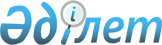 О внесении изменений в решение Жанибекского районного маслихата от 30 декабря 2021 года №14-3 "О бюджете Жаксыбайского сельского округа Жанибекского района на 2022-2024 годы"Решение Жанибекского районного маслихата Западно-Казахстанской области от 9 декабря 2022 года № 26-3
      Жанибекский районный маслихат РЕШИЛ:
      1. Внести в решение Жанибекского районного маслихата от 30 декабря 2021 года №14-3 "О бюджете Жаксыбайского сельского округа Жанибекского района на 2022-2024 годы" следующие изменения:
      пункт 1 изложить в новой редакции:
      "1. Утвердить бюджет Жаксыбайского сельского округана 2022-2024 годы согласно приложениям 1, 2 и 3соответственно, в том числе на 2022 год в следующих объемах:
      1) доходы – 39 918 тысяч тенге:
      налоговые поступления – 1 276 тысяч тенге;
      неналоговые поступления – 0 тенге;
      поступления от продажи основного капитала – 0 тенге;
      поступления трансфертов – 38 642 тысячи тенге;
      2) затраты – 40 875 тысяч тенге;
      3) чистое бюджетное кредитование – 0 тенге:
      бюджетные кредиты – 0 тенге;
      погашение бюджетных кредитов – 0 тенге;
      4) сальдо по операциям с финансовыми активами – 0 тенге:
      приобретение финансовых активов – 0 тенге;
      поступления от продажи финансовых активов государства – 0 тенге;
      5) дефицит (профицит) бюджета – -957 тысяч тенге;
      6) финансирование дефицита (использование профицита) бюджета – 957 тысяч тенге:
      поступление займов – 0 тенге;
      погашение займов – 0 тенге;
      используемые остатки бюджетных средств – 957 тысяч тенге.";
      приложение 1 к указанному решению изложить в новой редакции согласно приложению к настоящему решению.
      2. Настоящее решение вводится в действие с 1 января 2022 года. Бюджет Жаксыбайского сельского округа на 2022 год
					© 2012. РГП на ПХВ «Институт законодательства и правовой информации Республики Казахстан» Министерства юстиции Республики Казахстан
				
      Cекретарь маслихата

Т. Кадимов
Приложение 
к решению Жанибекского 
районного маслихата 
от 9 декабря 2022 года №26-3 Приложение 1 
к решению Жанибекского 
районного маслихата 
от 30 декабря 2021 года № 14-3 
Категория
Категория
Категория
Категория
Категория
Сумма, тысяч тенге
Класс
Класс
Класс
Класс
Сумма, тысяч тенге
Подкласс
Подкласс
Подкласс
Сумма, тысяч тенге
Специфика
Специфика
Сумма, тысяч тенге
Наименование
Сумма, тысяч тенге
1
2
3
4
5
6
1) Доходы
39 918
1
Налоговые поступления
1 276
01
Подоходный налог
0
2
Индивидуальный подоходный налог
0
04
Hалоги на собственность
1 276
1
Hалоги на имущество
66
3
Земельный налог
8
4
Hалог на транспортные средства
1 202
2
Неналоговые поступления
0
01
Доходы от государственной собственности
0
3
Поступления от продажи основного капитала
0
4
Поступления трансфертов
38 642
02
Трансферты из вышестоящих органов государственного управления
38 642
3
Трансферты из районного (города областного бюджета) бюджета
38 642
Функциональная группа
Функциональная группа
Функциональная группа
Функциональная группа
Функциональная группа
Сумма, тысяч тенге
Функциональная подгруппа
Функциональная подгруппа
Функциональная подгруппа
Функциональная подгруппа
Сумма, тысяч тенге
Администратор бюджетных программ
Администратор бюджетных программ
Администратор бюджетных программ
Сумма, тысяч тенге
Программа
Программа
Сумма, тысяч тенге
Наименование
Сумма, тысяч тенге
1
2
3
4
5
6
2) Затраты
40 875
01
Государственные услуги общего характера
34 143
1
Представительные, исполнительные и другие органы, выполняющие общие функции государственного управления
34 143
124
Аппарат акима города районного значения,села, поселка, сельского округа
34 143
001
Услуги по обеспечению деятельности акима города районного значения, села, поселка, сельского округа
34 143
07
Жилищно-коммунальное хозяйство
6 467
2
Коммунальное хозяйство
250
124
Аппарат акима города районного значения, села, поселка, сельского округа
250
014
Организация водоснабжения населенных пунктов
250
3
Благоустройствонаселенных пунктов
6 217
124
Аппарат акима города районного значения, села, поселка, сельского округа
6 217
008
Освещение улиц в населенных пунктах
731
011
Благоустройство и озеленение населенных пунктов
5 486
12
Транспорт и коммуникации
265
1
Автомобильный транспорт
265
124
Аппарат акима города районного значения, села, поселка, сельского округа
265
013
Обеспечение функционирования автомобильных дорог в городах районного значения, селах, поселках, сельских округах
265
3) Чистое бюджетное кредитование
0
Бюджетные кредиты
0
Погашение бюджетных кредитов
0
Категория
Категория
Категория
Категория
Категория
Сумма, тысяч тенге
Класс
Класс
Класс
Класс
Сумма, тысяч тенге
Подкласс
Подкласс
Подкласс
Сумма, тысяч тенге
Наименование
Наименование
Сумма, тысяч тенге
5
Погашение бюджетных кредитов
0
01
Погашение бюджетных кредитов
0
1
Погашение бюджетных кредитов, выданных из государственного бюджета
0
4) Сальдо по операциям с финансовыми активами
0
Функциональная группа
Функциональная группа
Функциональная группа
Функциональная группа
Функциональная группа
Сумма, тысяч тенге
Функциональная подгруппа
Функциональная подгруппа
Функциональная подгруппа
Функциональная подгруппа
Сумма, тысяч тенге
Администратор бюджетных программ
Администратор бюджетных программ
Администратор бюджетных программ
Сумма, тысяч тенге
Программа
Программа
Сумма, тысяч тенге
Наименование
Наименование
1
2
3
4
5
6
Приобретение финансовых активов
0
Категория 
Категория 
Категория 
Категория 
Категория 
Сумма, тысяч тенге
Класс
Класс
Класс
Класс
Сумма, тысяч тенге
Подкласс
Подкласс
Подкласс
Сумма, тысяч тенге
Специфика
Специфика
Сумма, тысяч тенге
Наименование
Сумма, тысяч тенге
1
2
3
4
5
6
6
Поступления от продажи финансовых активов государства
0
01
Поступления от продажи финансовых активов государства
0
1
Поступления от продажи финансовых активов внутри страны
0
5) Дефицит (профицит) бюджета
-957
6) Финансирование дефицита (использование профицита) бюджета
957
7
Поступления займов
0
01
Внутренние государственные займы
0
2
Договоры займа
0
Функциональная группа
Функциональная группа
Функциональная группа
Функциональная группа
Функциональная группа
Сумма, тысяч тенге
Функциональная подгруппа Администратор бюджетных программ
Функциональная подгруппа Администратор бюджетных программ
Функциональная подгруппа Администратор бюджетных программ
Функциональная подгруппа Администратор бюджетных программ
Сумма, тысяч тенге
Программа
Программа
Программа
Сумма, тысяч тенге
Наименование
Наименование
Сумма, тысяч тенге
1
2
3
4
5
6
16
Погашение займов
0
1
Погашение займов 
0
Категория
Категория
Категория
Категория
Категория
Сумма, тысяч тенге
Класс
Класс
Класс
Класс
Сумма, тысяч тенге
Подкласс
Подкласс
Подкласс
Сумма, тысяч тенге
Специфика
Специфика
Сумма, тысяч тенге
Наименование
1
2
3
4
5
6
8
Используемые остатки бюджетных средств
957
01
Остатки бюджетных средств
957
1
Свободные остатки бюджетных средств
957